Скоро наступят летние каникулы. Это время отдыха. Но, чтобы каникулы прошли безопасно, знай и соблюдай важные правила.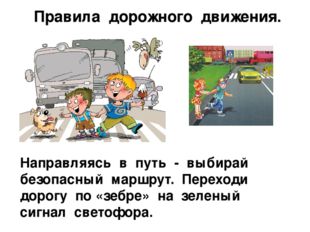 Правила дорожного движения. Направляясь в путь - выбирай безопасный маршрут. Переходи дорогу по «зебре» на зеленый сигнал светофора.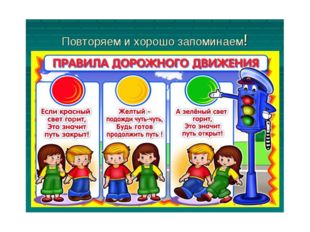 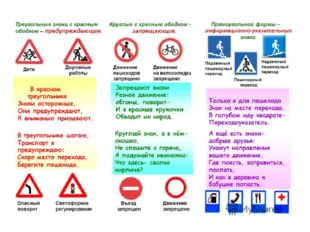 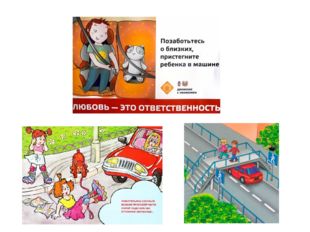 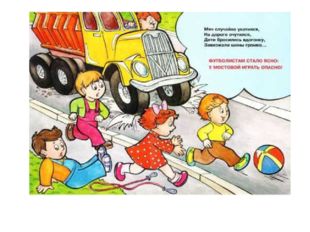 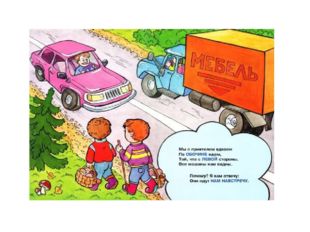 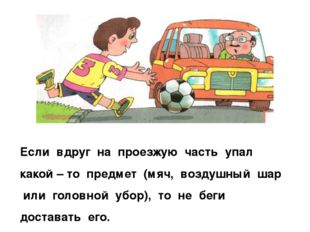 Если вдруг на проезжую часть упал какой – то предмет (мяч, воздушный шар или головной убор), то не беги доставать его. Помни – жизнь дороже!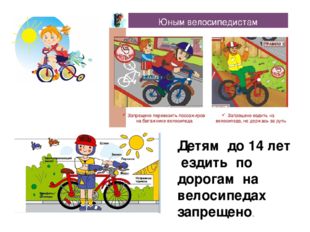 Детям до 14 лет ездить по дорогам на велосипедах запрещено.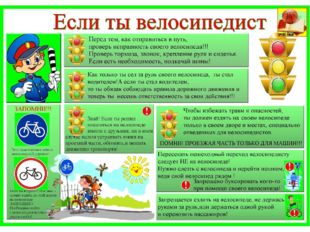 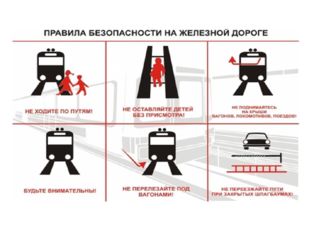 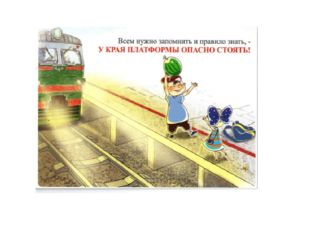 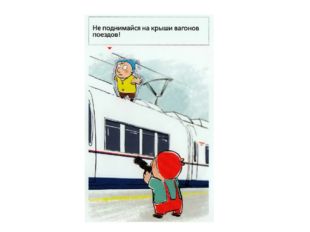 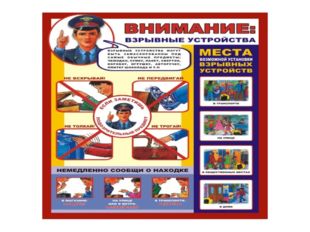 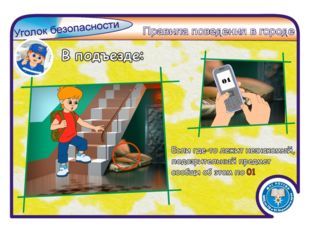 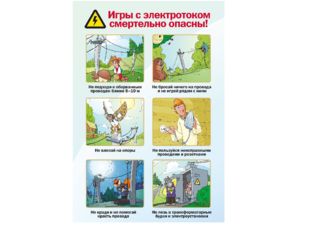 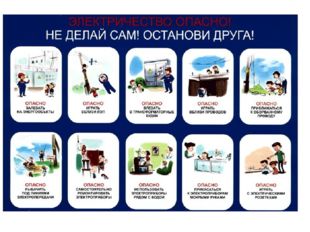 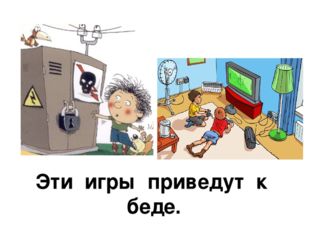 Эти игры приведут к беде.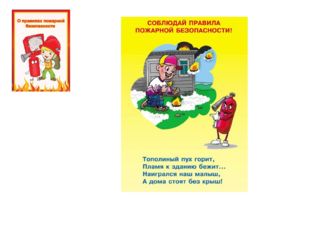 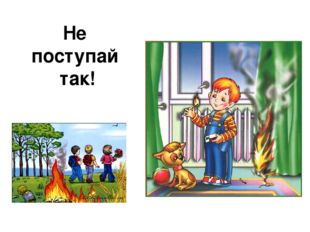 Не поступай так!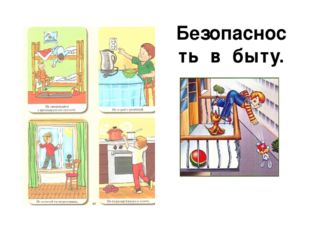 Безопасность в быту.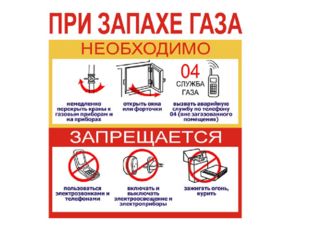 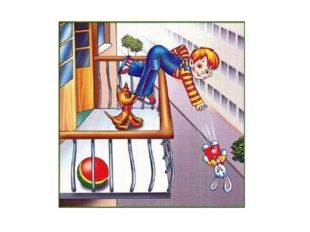 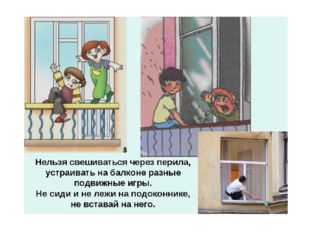 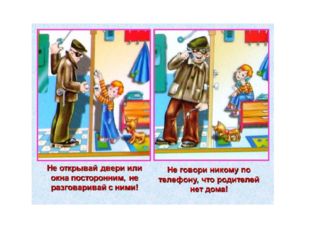 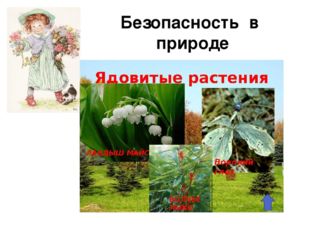 Безопасность в природе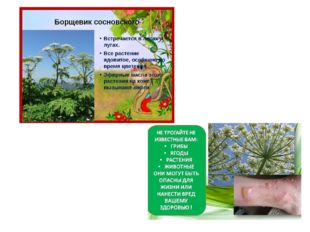 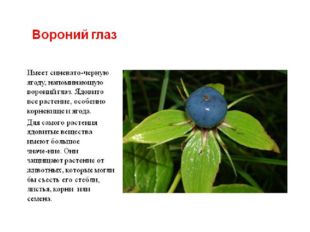 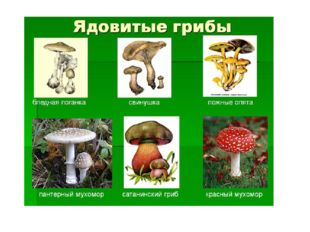 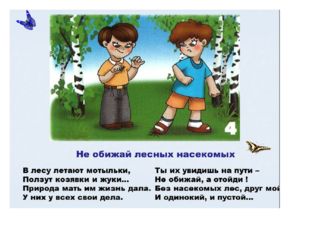 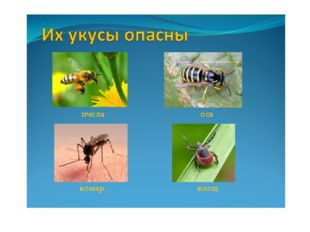 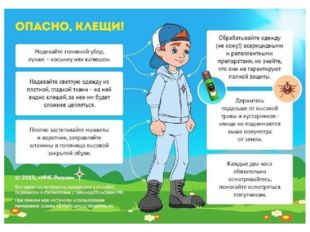 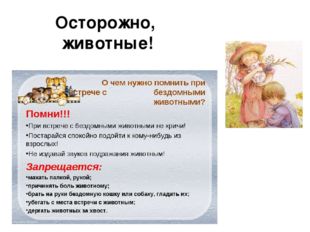 Осторожно, животные!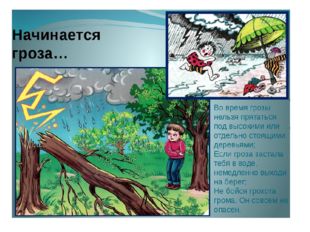 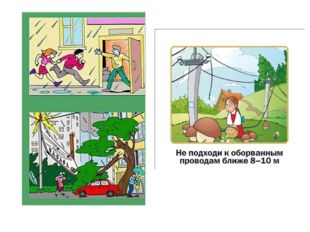 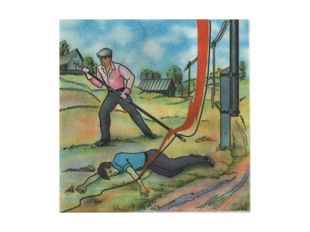 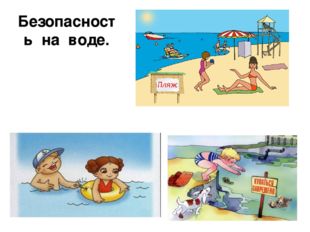 Безопасность на воде.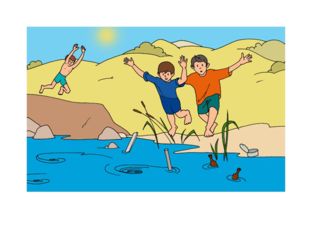 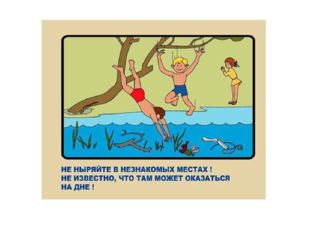 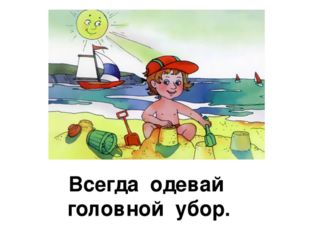 Всегда одевай головной убор.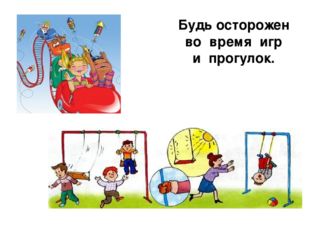 Будь осторожен во время игр и прогулок.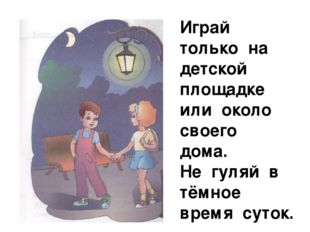 Играй только на детской площадке или около своего дома. Не гуляй в тёмное время суток.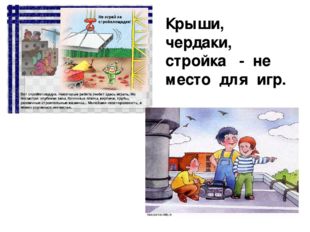 Крыши, чердаки, стройка - не место для игр.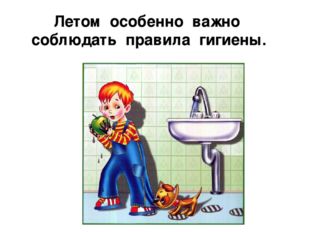 Летом особенно важно соблюдать правила гигиены.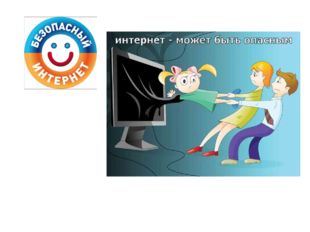 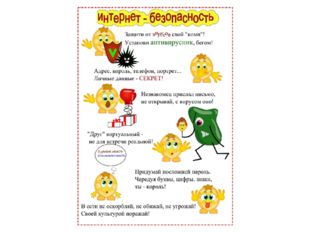 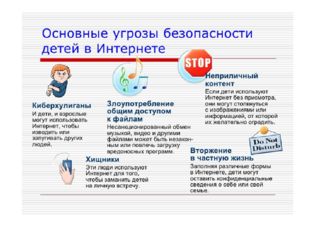 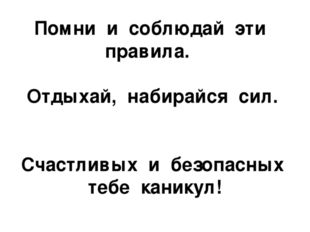 